(/)       G    /        /       G      /In a cavern, in a canyon
/          G   /      /          D(7)   /Excavating for a mine
/               D(7) /    /           G   /   Lived a miner forty-niner
/                 D(7)    /           /          G     /And his daughter, Clementine

Chorus:/                  G    /        /              G      /Oh, my darling, oh, my darling
/                G      /      /            D(7)   /Oh, my darling Clementine
/               D(7)     /        /             G   /   You are lost and gone forever
/                  D(7)  /     /            G     /  /Dreadful sorry, Clementine

NOTES:This song is in ¾ or ‘waltz’ time, which means a strong beat followed by two weaker beats in each ‘bar’ or ‘measure’) – Count ‘ 1 – 2 – 3 – 1 – 2 – 3 ‘ as you play.The chord name is placed on the first beat each time, followed by two strokes to indicate strums. (The chord names and strums have been carefully placed above the appropriate syllables in the song.)To start the song, strum the ‘G’ chord and then pluck the 3rd (open G) string to get your starting note.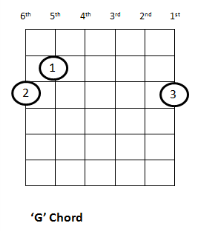 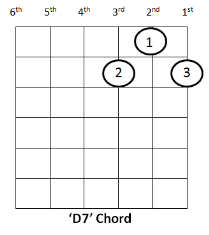 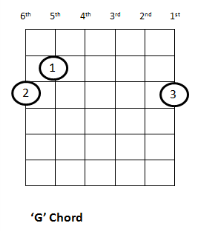 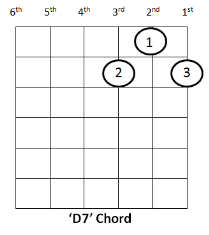 